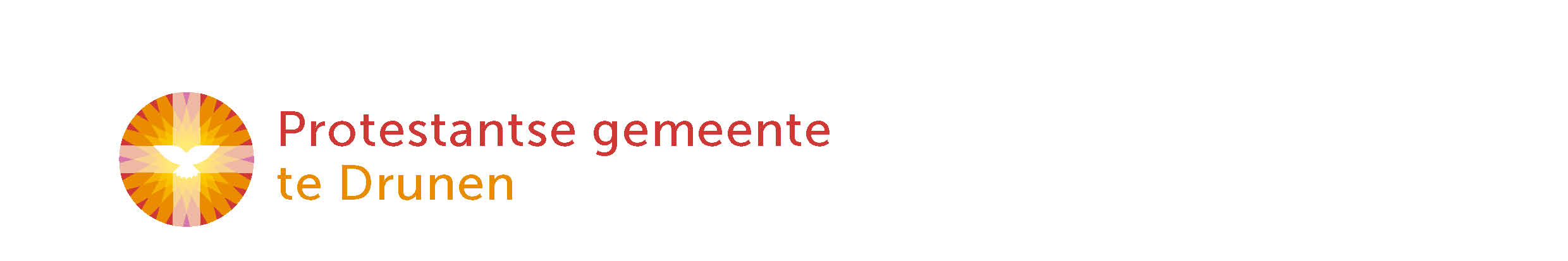 Liturgie zondag 31 januari 2021, DrunenHet gezag van de waarheid0. Muziek vooraf: Opwekking 717 (instrumentaal)       Stil, mijn ziel wees stilmelodie & tekst: Keith Getty, Kristyn Getty, Stuart Townend | opname: Arjan Huizerhttps://www.youtube.com/watch?v=N9v71adVnO8 INTREDEWelkom door ouderling van dienstStil worden1. Peter Feenstra		Mijn gesloten grenzentekst & melodie: Peter Feenstra (naar een tekst van Eugen Eckert) | opname: Janskerkgemeente Utrecht cd: ‘Van liefde die overvloeit’via https://www.mijnkerk.nl/blog/drie-liedjes-die-rebecca-door-de-lockdown-heen-loodsen1. Mijn gesloten grenzen,mijn kortzichtigheidbreng ik hier voor Umaak ze tot een ruimte,eeuwig trouwe God.2. Heel mijn zwakke onmacht,al wat mij verlamt,breng ik hier voor Umaak het tot een sterkte,eeuwig trouwe God.3. Kwijtgeraakt vertrouwen,al mijn angst en vrees,breng ik hier voor U,maak het tot verlangen,	)eeuwig trouwe God.	) 2x4. Ook mijn diepe smachten,naar geborgenheidbreng ik hier voor Udraag mij in Uw handen,eeuwig trouwe God.Bemoediging en groet   Bemoedigingvoorganger: 	Onze hulp is in de Naam van de Heer,	 		die hemel en aarde gemaakt heeft,				die trouw houdt tot in eeuwigheid				en niet laat varen het werk van zijn handen.Groetvoorganger: 	Genade, barmhartigheid en vrede
				zij jullie van God, de Vader,
				en van Jezus Christus, onze Heer				door de heilige Geest.allen: 		Amen.KyriëGlorialied: Psalm 128:1, 3	Welzalig is een iedertekst: Willem Barnard | melodie uit Straatsburg/Lyon/Genève | opname: Nederland Zingthttps://www.youtube.com/watch?v=oAqAH_afhyQWelzalig is een iederdie God van harte vreesten Hem als zijn gebiedergehoorzaamt allermeest.Verheug u, gij zult etende arbeid uwer hand.Gelukkig zult gij heten,u deert geen tegenstaandHet goede zult g ’aanschouwenvan Gods verkoren stad,en wat Hij in zijn trouweu nog beschoren had:uw toekomst onbestreden,heil voor uw nageslacht,ja, algemene vredeaan Israël toegedacht.3. Kinderlied van de maand: Ik ken je welhttps://www.youtube.com/watch?v=FrpDNFNcEHMAl ziet geen mens je zitten,
Ik weet dat jij er bent
Al voel je je verlaten,
Ik heb je in de gaten,
Bij Mij ben je bekend.
Voor mij ben je bijzonder,
Mijn allermooiste wonder.
Voor Mij ben je in tel: Ik ken je wel!     refrein: 
En je mag komen,
Je mag komen,
Kom maar in m'n huis en in m'n hart.
Kom maar in m'n armen,
Laat me jou verwarmen,
Al jouw streken zijn maar kinderspel:
Ik ken je wel!Misschien denk je: ach laat maar,
D'r valt niks aan te doen.
Ik kan alleen maar jokken
Ik maak alleen maar brokken,
Ik ben een super-oen.
En toch ben jij bijzonder,
En toch ben jij een wonder.
Al zit je in de knel: Ik ken je wel!     refrein:
En je mag komen,
Je mag komen,
Wnat je bent voor Mij zo heel speciaal.
Ook al moet je huilen,
Kom maar bij me schuilen,
Dan vergeet je al die tranen snel:
Ik ken je wel!
Echt, Ik ken je wel!Moment voor de kinderenDE HEILIGE SCHRIFTGebed om de heilige GeestSchriftlezing Eerste Testament: Deuteronomium 18:9-22Schriftlezing Nieuwe Testament: Marcus 1:21-284. LB 378	Het woord brengt de waarheid teweegtekst: Jan Willem Schulte Nordholt | melodie: Willem Vogel | opname: Dennis Wubshttps://www.youtube.com/watch?v=rbcn26T95Og Sterk, Heer, de handen tot uw dienst,die heilig brood ontvingen,de lippen, aan uw kelk gezet,om van uw heil te zingen:de oren open voor uw woorden doof voor vals gefluister,de ogen spiegels van uw lichtdat doorbreekt in het duister;de tong die proeven mocht van Uvrij van bedrog en leugen,de mond geopend voor een liedom wat het hart verheugde;de voeten die, op weg naar U,dit huis hebben betreden – dat zij van hier met lichte tredde weg gaan van uw vrede.Uitleg en verkondiging5. Psalm 127:1-2	Wanneer de Heer het huis niet bouwttekst: Jan Willem Schulte Nordholt & Jan Wit | melodie uit Genève 1551 | opname: Dennis Wubshttps://www.youtube.com/watch?v=h6pmfNrp0bY Wanneer de Heer het huis niet bouwt,is, alle metselwerk ten spijt,de opbouw niets dan ijdelheid.Wanneer de Heer de wacht niet houdt,geen wachter die de vijand keet,geen stadsmuur die zijn aanval weert.	Voor dag en dauw reeds op te staanen op te zijn tot ’s avonds laat,hard werken voor slechts weinig baaten schamel brood, ’t is niets dan waan.Hij geeft het immers wie Hij int,als in de slaap, als aan een kind.GAVEN EN GEBEDENGebeden: Dank- & voorbeden, ruimte voor stil gebed, gezamenlijk ‘Onze Vader’
Onze Vader, die in de hemel zijt,uw Naam worde geheiligd.Uw koninkrijk kome.Uw wil geschiedeop aarde zoals in de hemel.Geef ons heden ons dagelijks brood.En vergeef ons onze schuldenzoals ook wij onze schuldenaars vergeven.En leid ons niet in verzoeking,maar verlos ons van de boze.Want van U is het koninkrijken de krachten de heerlijkheidin eeuwigheid. Amen.ZENDING & ZEGEN6. Slotlied: LB 912	Neem mijn leven, laat het, Heer	(bewerkt)tekst: Frances Ridley Havergal | vertaling: C.B. Burger | bewerking: Sacramentskoor, Hadassah en het publiek in de Grote Kerk in Breda | opname: Nederland Zingthttps://www.youtube.com/watch?v=_zMpeAsZ5Jk 1. Neem mijn leven, laat het, Heer,toegewijd zijn aan Uw eer.Maak mijn uren en mijn tijd,tot Uw lof en dienst bereid.3. Neem mijn stem, opdat mijn lied,U, mijn Koning, hulde biedt.Maak, o Heer, mijn lippen rein,dat zij Uw getuigen zijn,dat zij Uw getuigen zijn.4. Neem mijn zilver en mijn goud,halleluja,dat ik niets aan U onthoud,halleluja.Maak mijn kracht en mijn verstand,halleluja,tot een werktuig in Uw hand,halleluja.6. Neem ook mijn liefde, Heer,halleluja,‘k leg voor U haar schatten neer,halleluja.Neem mijzelf en voor altijd,halleluja,ben ik aan U toegewijd,halleluja.Zegenvoorganger: 	…allen: 	Amen.7. Muziek na de dienst: Peter Feenstra	Mijn gesloten grenzentekst & melodie: Peter Feenstra (naar een tekst van Eugen Eckert) | opname: Janskerkgemeente Utrecht cd: ‘Van liefde die overvloeit’via https://www.mijnkerk.nl/blog/drie-liedjes-die-rebecca-door-de-lockdown-heen-loodsenMijn gesloten grenzentekst & melodie: Peter Feenstra (naar een tekst van Eugen Eckert) | opname: Janskerkgemeente Utrecht | cd: ‘Van liefde die overvloeit’Mijn gesloten grenzen,mijn kortzichtigheidbreng ik hier voor Umaak ze tot een ruimte,eeuwig trouwe God.Heel mijn zwakke onmacht,al wat mij verlamt,breng ik hier voor Umaak het tot een sterkte,eeuwig trouwe God.Kwijtgeraakt vertrouwen,al mijn angst en vrees,breng ik hier voor U,maak het tot verlangen,	)eeuwig trouwe God.	) 2xOok mijn diepe smachten,naar geborgenheidbreng ik hier voor Udraag mij in Uw handen,eeuwig trouwe God.